Appendix C: Supplementary MaterialGendered Fertility Intentions and Child Schooling: Insights on the Quantity-Quality Trade-off from Ethiopia Eva Boonaert*,  Kaat Van Hoyweghen, Ashenafi Duguma Feyisa, Peter Goos, Miet Maertens⁎ Corresponding author. E-mail address: eva.boonaert@kuleuven.be. Telephone number: +3216194986. Correspondence to: Celestijnenlaan 200E bus 2411, 3001 Leuven, Belgium.Table C1: Experimental design of the DCE Note: with a the amount, x11-x14 the number of girls attending no schooling, primary, secondary or tertiary schooling respectively and x21-x24 the number of boys attending no schooling, primary, secondary or tertiary schooling respectively 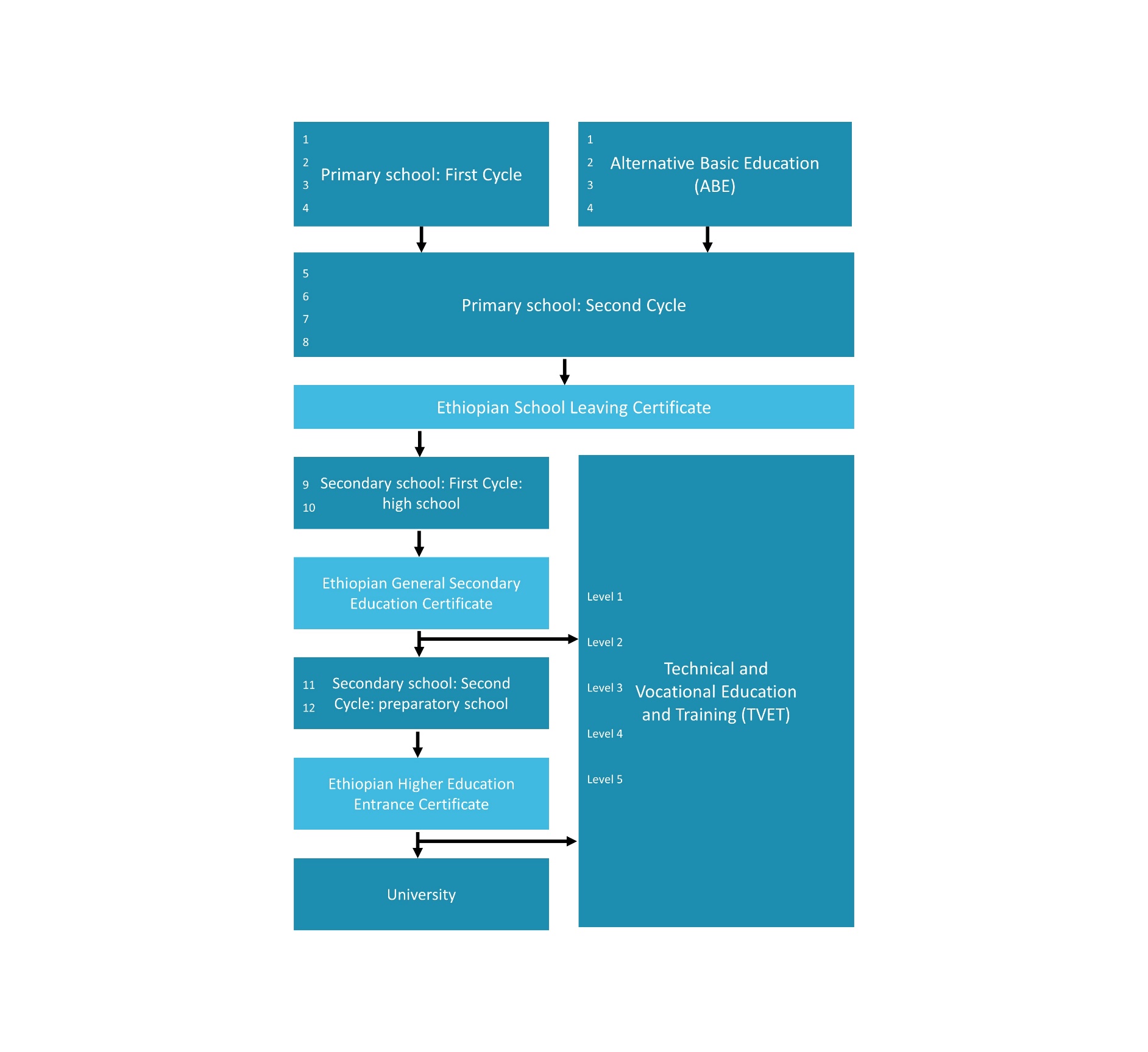 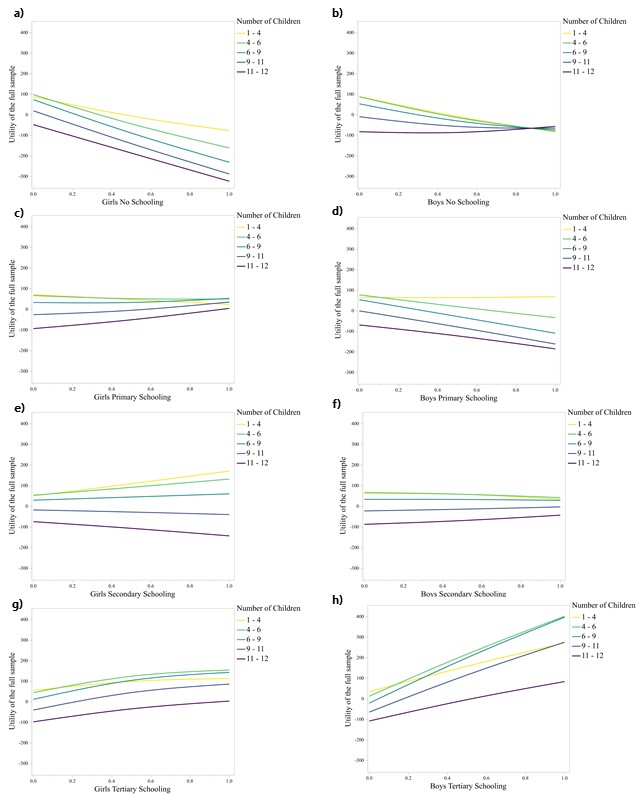 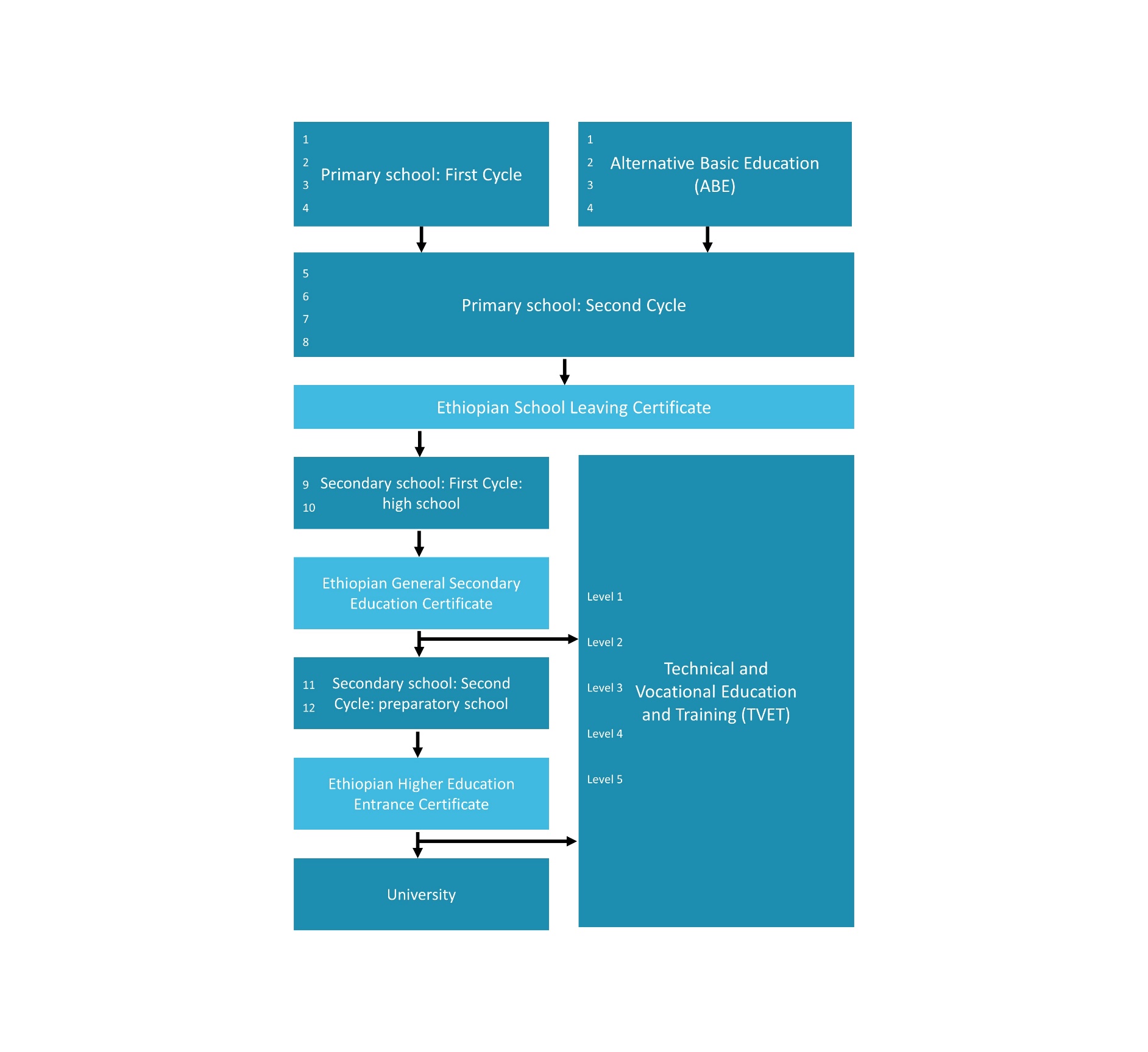 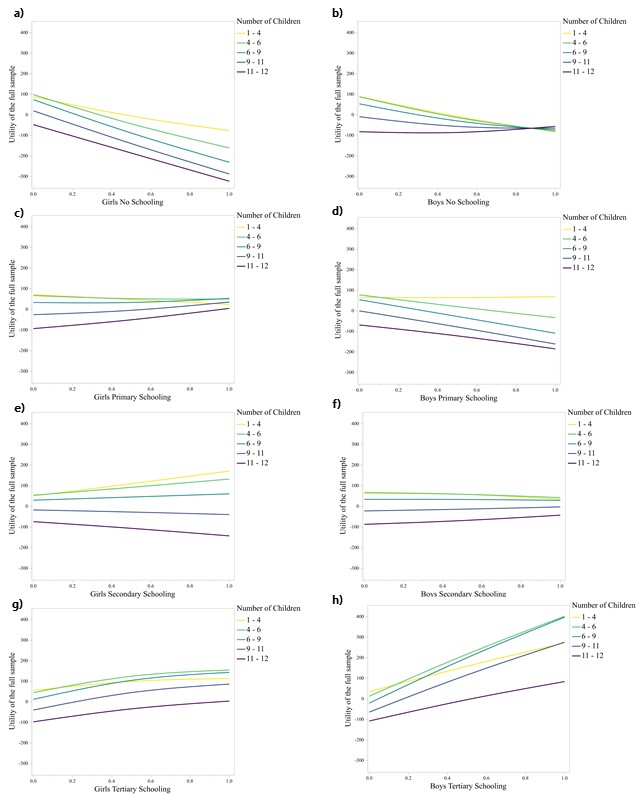 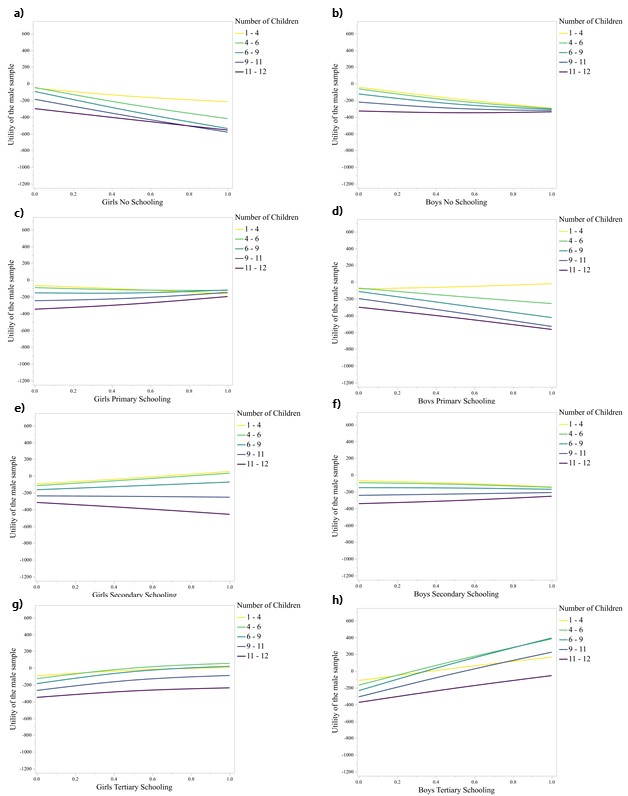 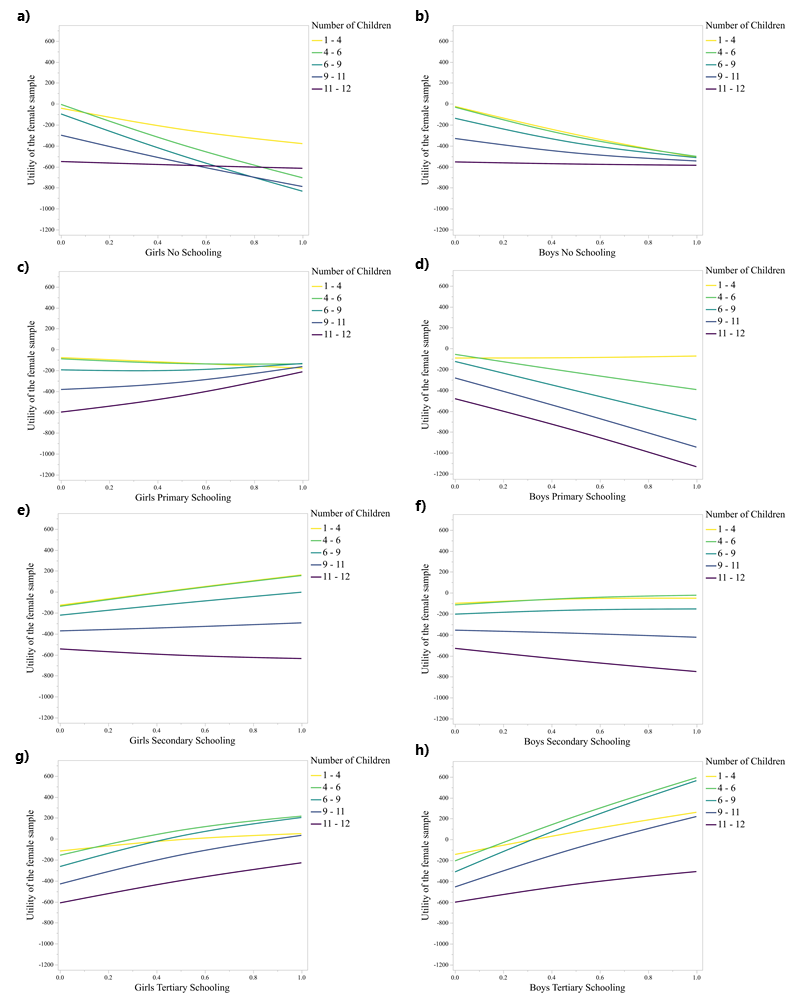 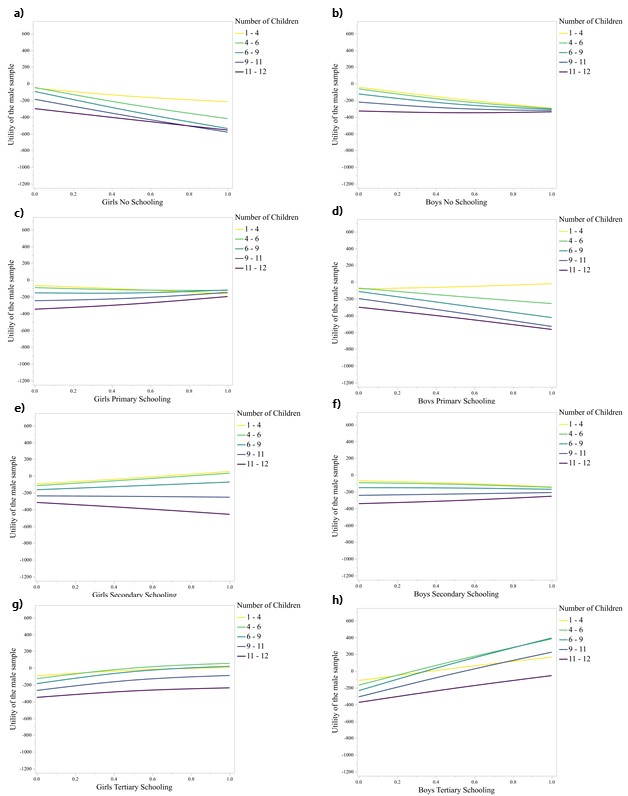 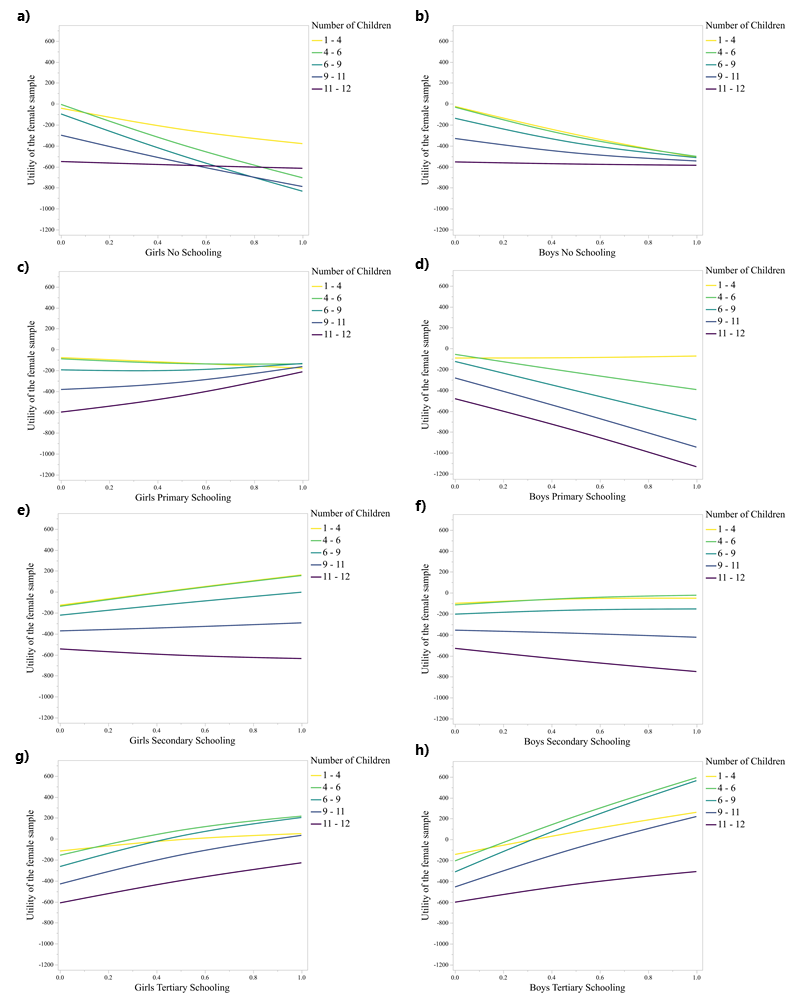 Option AOption AOption AOption AOption AOption AOption AOption AOption AOption BOption BOption BOption BOption BOption BOption BOption BOption BBlockSetax1x1x11x11x12x13x14x2x21x22x23x24ax1x1x11x11x12x13x14x2x21x22x23x241110000000100103331120000000211100010000004110001030012330000000310203000000030210430000000310021066000064400053331111000000422110102000262000000020011866000062200073330030000000104422200620048533110202101012884404040004954400202110001288440404004010544000221001054422200101001122200110000001044004006006012966333003000312662200462004215111100041300544110031100025441130011000124400400820063100000001000143300300100014111001000000054422020100105106622040400043000000031110610444400060060300000003003078220000260240128800080400408124400400840403331101100000932211001100011244440008040410300000003030096600330300301131100010210105111100041030122000000020110126600006600603121100001100015110010042002233311020000002220001100000321100100101003000000030102430000000310115220020032010510660040244000433000301100065111100041003124400400840047311000012110054411003110008300000003120053300120220009124400040840402110001010100105110001042200124444000800441152211001312001288000804000412211001001000196600006300034110440040062040522220003000322110001010001124400004840043111000010000012440000480800430000000311018660060022000510664400240400311000102100165111100040040544220021001071066440024000412882200640400896633030303004220020020020982200200604021244000048404010844222004040054422200100101131100100211001244000408440012124444000804409660003333000515222200030300128800440440002128800044440005110000142020310000000101001288008004040045330030022000222001010000054221100120020106600006404006106622400400403331110100000732200002101001044000406400283331100200000544220201000191244000408080031100001210011084400040400401288440404040011822002006000620000000201011251111000410305441103011000